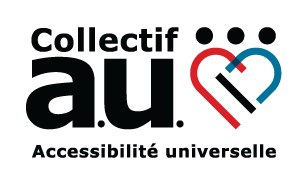 Notoriété de l’accessibilité universelleSondage auprès du grand public québécoisAu cours des derniers mois, avez-vous entendu parler de l’accessibilité universelle?82 % ont répondu non10 % ont répondu oui8 % ont répondu ne sait pasParmi les énoncés suivants, lequel définit le mieux selon vous l’accessibilité universelle ?34 % Ne sait pas.31 % La capacité à avoir accès à un bien ou un service, peu importe son revenu.19 % Un concept qui permet aux personnes en situation de handicap d’avoir accès à l’ensemble des services et des infrastructures.11 % Le fait de pouvoir accéder à tous les services essentiels à proximité de son domicile.5 % Une théorie selon laquelle les êtres humains devraient être en mesure de se déplacer sur l’ensemble de la planète librement.Constat : seulement 19% des répondants ont choisi la bonne réponse qui est « un concept qui permet aux personnes en situation de handicap d’avoir accès à l’ensemble des services et des infrastructures ». Selon vous, dans quelle mesure sont-elles mises à l’écart dans leur vie de tous les jours ?79% des gens pensent que les personnes en situation de handicap sont mises à l’écart dans leur vie de tous les jours.En conclusion, les Québécois sont conscients que les personnes en situation de handicap vivent de l’exclusion, mais ils ne savent pas encore que l’accessibilité universelle représente une solution primordiale à ce problème.Information technique sur le sondageCe sondage est une réalisation de Leger. Du 1er au 3 octobre 2021, un sondage Web a été réalisé auprès de 1 004 Québécois(es). La marge d’erreur maximale pour un échantillon de 1 004 répondant-e-s est de ± 3,1%, et ce 19 fois sur 20.Cliquez ici pour accéder au rapport complet du sondage. Le Collectif Accessibilité Universelle est rendu possible grâce au soutien financier de Centraide du Grand Montréal et la Ville de Montréal. 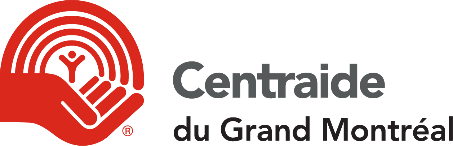 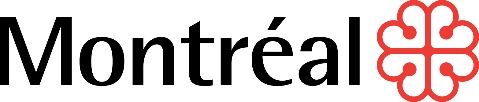 